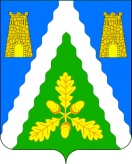 СОВЕТ ЮЖНЕНСКОГО СЕЛЬСКОГО ПОСЕЛЕНИЯБЕЛОРЕЧЕНСКОГО РАЙОНА70 СЕССИЯ 3 СОЗЫВА                      РЕШЕНИЕ     23 ноября 2018 года                                                                                № 176                                                                                                                         пос. ЮжныйО внесении изменений в решение Совета Южненского сельского поселения Белореченского района от 28 октября 2016 года № 95 «О налоге на имущество физических лиц»В соответствии Федеральным законом от 03 августа 2018 года № 334-ФЗ "О внесении изменений в статью 52 части первой и часть вторую Налогового кодекса Российской Федерации", статьей 35 Федерального закона от 6 октября 2003 года № 131 – ФЗ «Об общих принципах организации местного самоуправления в Российской Федерации», руководствуясь статьей 26 Устава Южненского сельского  поселения Белореченского района, Совет Южненского сельского поселения Белореченского района  р е ш и л:Внести изменения в пункт 2 решения Совета Южненского сельского поселения Белореченского района от 28 октября 2016 года № 95 «О налоге  на  имущество физических лиц»:Подпункт  1:- после  слова "квартир" дополнить словами "частей квартир,".Абзац 2 подпункта  2:  - после  слова  "домов", дополнить словами "частей жилых домов".Абзац 5 подпункта  2:- после  слова  "машино - мест"  дополнить словами  "в том числе расположенных в объектах налогообложения, указанных в подпункте 3 настоящего пункта".Опубликовать настоящее решение в средствах массовой информации.Настоящее решение вступает в силу со дня его официального опубликования и распространяется на правоотношения, связанные с исчислением налога на имущество физических лиц с 01 января 2017 года.Председатель СоветаЮжненского сельского поселения                                                 Л.Г. Григорьян    Глава Южненского сельского поселенияБелореченского района                                                                        В.М. Россов